10 Я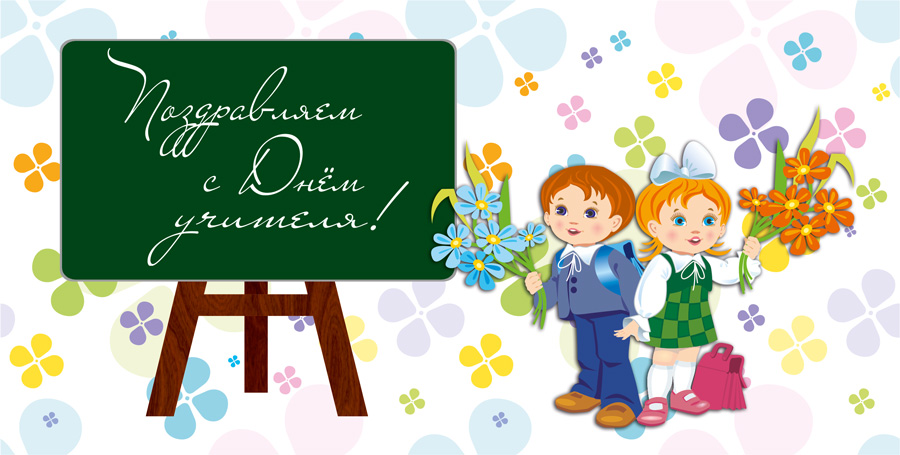 